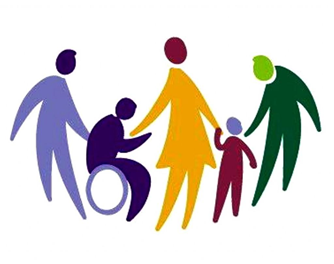 «ОСОБЫЕ ДЕТИ – ОСОБЕННОЕ ОБЩЕНИЕ»«Особый» ребенок — это целый мир со своими радостями и огорчениями, со своимособенным восприятием окружающей действительности, которая не всегда добра к нему.Всё чаще у родителей возникает недоумение и растерянность, а иногда и отчаяние, раздражение, когда они сталкиваются с проблемами общения с ребёнком в семье. Ребёнок становится капризным, на всё даёт протестные реакции, возникают вспышки гнева и перепады настроения, он расторможен или апатичен, не хочет идти на контакт. Всё это провоцирует семейные конфликты.Как погасить у ребёнка негативные проявления? Как ему помочь? Что делать взрослому, если он хочет избежать конфликта с ребёнком и одновременно добиться адекватного поведения с его стороны?Попробуем разобраться с подобными проблемами с помощью особого общенияПостарайтесь:* не говорить с иронией и насмешкой* не делать постоянных замечаний* не ругаться и не кричать на ребенка* не торопить и не подгонять ребенка* не говорить ребенку, что Вы его не любите или обиделись на него* не давать ребенку чувствовать себя плохимНе надо:- вставать на сторону людей, обвиняющих ВАШЕГО ребенка публично (лучше потом, без посторонних, спокойно, с глубоким пониманием ребенка обсудить возникшую проблему и помочь ее решить)- хвалить в присутствии ребенка других детей и ставить кого-либо в пример.При общении с ребенком обращайте внимание:-  выражение лица доброжелательное, теплое, приветливое- тон голоса в любых ситуациях предельно доброжелательный, теплый, приветливый 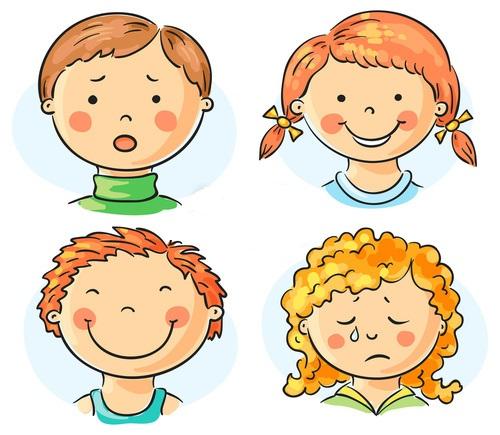 В лексике по возможности избегайте употребления:- частицы НЕ- приказных фраз- слов ДОЛЖЕН, ОБЯЗАН, НУЖНО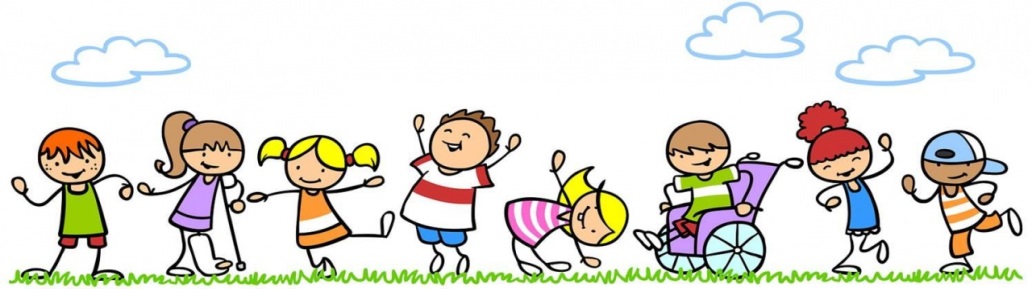 МИР «ОСОБОГО» РЕБЁНКА
Мир «особого» ребёнка –
Интересен и пуглив.
Мир «особого» ребёнка –
Безобразен и красив.
Неуклюж, немного страшен,
Добродушен и открыт
Мир «особого» ребёнка.
Иногда он нас страшит.
Почему он агрессивен?
Почему он молчалив?
Почему он так испуган?
И совсем не говорит?
Мир «особого» ребёнка…
Он закрыт от глаз чужих.
Мир «особого» ребёнка
Допускает лишь своих.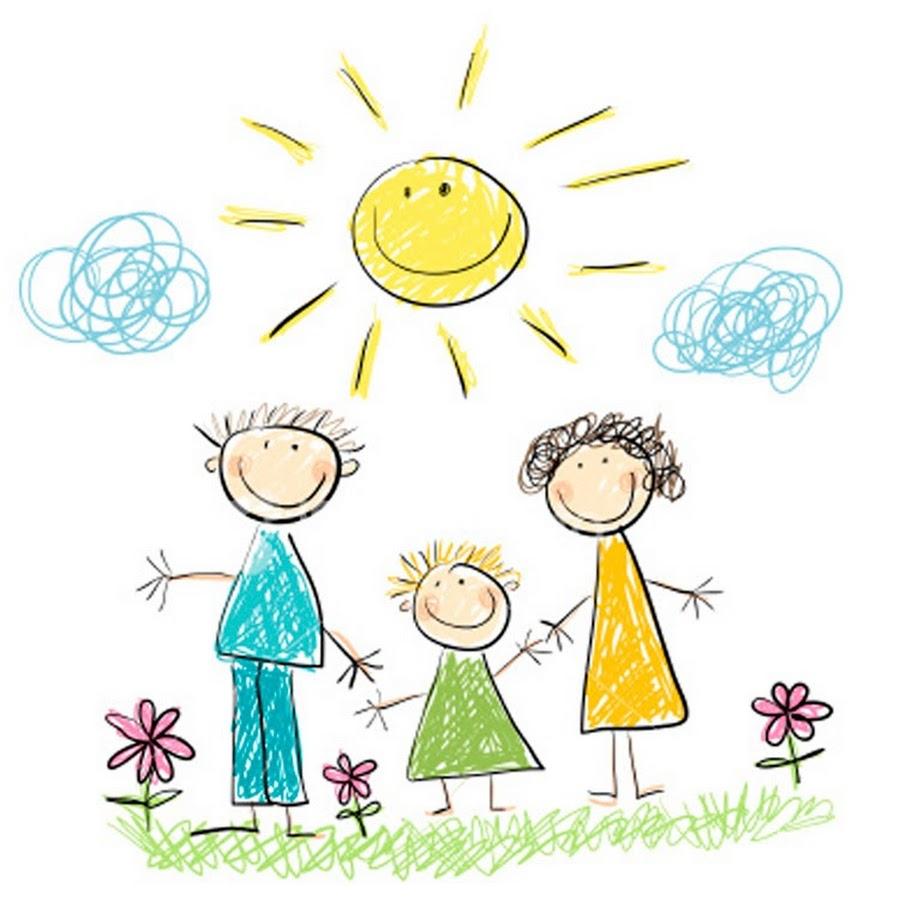 ПОМНИТЕ, ЧТО ВАШ СЫН или ДОЧЬ – ЭТО РАДОСТЬ!